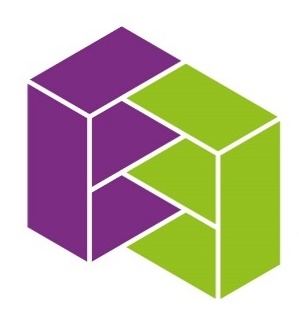 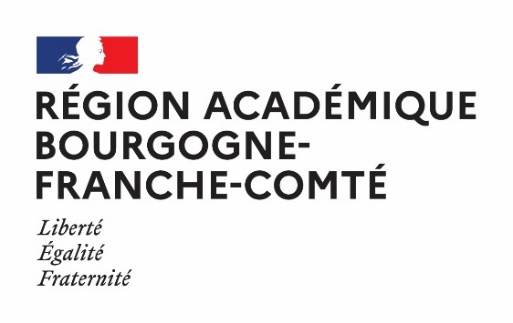 Dossier de candidature aux missions de Conseiller Entreprises pour l’Ecole (CEE) Académie :Organisation professionnelle :NOM et prénom du candidat :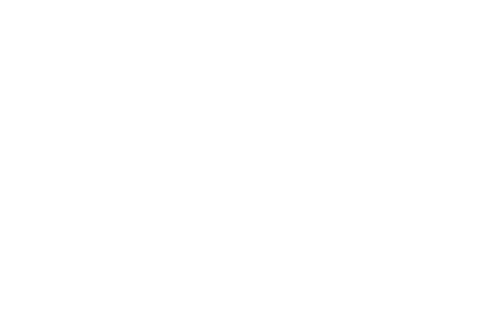 Le Conseiller Entreprises pour l'Ecole, qui est-il ?Le CEE est un acteur privilégié dans le rapprochement du système éducatif et de son environnement économique afin de favoriser l’insertion sociale et professionnelle des jeunes.C'est un professionnel volontaire engagé pour l'école et reconnu dons son domaine de compétences ;Il est désigné par son organisation professionnelle ou interprofessionnelle ;Il est nommé par le recteur d'académie.Le CEE, que fait-il ?Il est l’interlocuteur privilégié des acteurs économiques et éducatifs. Il mobilise un réseau de professionnels pour répondre aux besoins des académies. Il intervient dans toutes les voies de formation : générale, technologique et professionnelle afin d’aider les jeunes dans la construction de leur projet d’orientation.Les missions du CEEElles sont centrées sur un territoire : département, bassin économique, agglomération…Faciliter la connaissance du monde économique et des métiers ;Contribuer à la formation tout au long de la vie ; Promouvoir l’entrepreneuriat ;Contribuer à la persévérance scolaire ;Participer à l’activité de différents dispositifs : lycées des métiers, campus des métiers et des qualifications, comités locaux école-entreprise, pôles de stages, plateformes technologiques ;...Remarque : pour faire partie des jurys d’examen, il n’est pas nécessaire d’être CEE. La participation à l’activité certificative s’appuie sur la qualité de professionnel reconnu.remarque : Toute intervention face à des élèves ou étudiants doit être nécessairement encadrée par un membre de l’éducation nationale.À REMPLIR PAR L’ORGANISATION PROFESSIONNELLE ET LE CANDIDAT Nom et adresse de l'organisation professionnelle et nom de la personne proposant la candidatureNom de la personne proposée en qualité de Conseiller Entreprises pour l’Ecole Diplômes, qualifications et titres professionnels et années d’obtention 4. Distinctions honorifiques et années d’obtention (médaille de l’enseignement technique, médaille du travail, palmes académiques, légion d’honneur, ordre national du mérite…) 5. Le candidat a-t- il exercé les fonctions de Conseiller d’Enseignement Technologique (CET) Oui 				    		    Non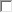  Si oui, dans quelle-s instance-s ? (cochez les cases) : Intervenant - formateur dans un établissement de formationMembre de conseil d’administration d’un établissementPrésident ou membre d’un jury d’examenExpert auprès de la préfecture ou d’autres organismes institutionnelsParticipation aux travaux nationaux de la commission professionnelle consultative de rattachementAutre-s ? Précisez …………………………………………………………………………………………….6. Expérience d’encadrement de jeunesOui 				    		    Non Si oui, dans quel-s cadre-s (tuteur, maître d’apprentissage, …) ? ………………………………………………………………………………………………………………………………………………………………………………………………………………………………………………………………………………………………………………………………………………………………………………………………………………………7. Situation professionnelle actuelle 8. Spécialité dominante pour laquelle la personne est qualifiée Remplir cette rubrique d’après le répertoire des commissions professionnelles consultatives (cf. page suivante). Exemple : Commission professionnelle consultative (CPC) n° 3 Métallurgie - Sous-commission Électronique. Liste des commissions professionnelles consultatives (CPC) À REMPLIR PAR LE CANDIDATNOM et prénom :Interlocuteur privilégié des acteurs économiques et éducatif, vous mobiliserez un réseau de professionnels pour répondre aux besoins des académies. Les missions que vous souhaitez exercer :Remplir cette rubrique d’après les exemples de missions proposées pages 1 et 2. Le CEE contribue à la mise en œuvre d’au moins 2 types de missions (Obligatoirement 2 cases Oui cochées)Préciser la zone géographique (1) : (1) Département - bassin économique - agglomération - ville (à affiner)De quelle disponibilité disposez-vous pour exercer votre mandat ? Précisez jours, semaines ou périodes de l’année : ………………………………………………………………………………………………………………………………………………………………………………………………………………………………………………………………………………Compléments d’information : Toute information que vous jugerez utile de préciser : ……………………………………………………………………………………………………………………………………………………………………………………………………………………………………………………………………………………………………………………………………………………………………………………………………………………………………………………………………………………………………………………………………………………………………………………………………………………………………………………………………………………………………... Le fait d’apposer votre signature ci-dessous valide l’intégralité des informations fournies dans les pages 3 à 7.Dans le cadre de la participation des employeurs au titre de la formation professionnelle continue, l’entreprise peut prendre en compte le salaire et les cotisations sociales obligatoires du Conseiller Entreprises pour l’Ecole qui siège dans une commission, un conseil ou un comité administratif ou qui participe à un jury d’examen ou de validation des acquis de l’expérience (articles L3142-42 à L3142-45 du code du travail). Aucune indemnité n’est versée par l’académie pour les missions de Conseiller Entreprises pour l’Ecole. Seuls sont remboursés les frais de déplacement liés aux convocations (examens par exemple) des services de l’académie. La fonction de CEE est officielle et publique. Il est indispensable que chaque CEE puisse être joignable afin de pouvoir le solliciter pour les types de missions qu’il a acceptées et est susceptible d’effectuer pour l’une ou l’autre des académies. Les informations recueillies dans ce dossier de candidature font l’objet d’un traitement informatique destiné à gérer la communauté des CEE des académies de Besançon et de Dijon. Les responsables du traitement sont les recteurs des académies de Dijon et Besançon – Délégation Régionale Académique à la Formation Professionnelle Initiale et Continue (DRAFPIC). Les données informatiques sont gérées par la DRAFPIC et sont consultables par les inspecteurs des académies concernées. En l’absence de ces données, la DRAFPIC ne sera pas en mesure de joindre les CEE afin de pouvoir les solliciter pour les types de missions qu’ils ont acceptés.Conformément à la loi « Informatique et libertés » du 6 janvier 1978 modifiée en 2018, vous bénéficiez d’un droit d’accès et de rectification aux informations qui vous concernent, que vous pouvez exercer en vous adressant à :l’académie de Besançon, DRAFPIC, 10 rue de la Convention, 25030 Besançon Cedex. l’académie de Dijon, DRAFPIC, 2G rue du général Delaborde, BP 81921, 21019 Dijon Cedex Vous pouvez également vous opposer au traitement des données vous concernant. En cas de réclamation, vous pouvez introduire un recours devant la commission nationale informatique et libertés.Seules les informations que vous indiquerez ci-dessous seront conservées dans la liste des CEE de l’académie de Besançon ou de Dijon pendant la durée nécessaire à l’objectif poursuivi par le traitement. □ J’autorise les académies de Besançon ou de Dijon à traiter les informations ci-dessus dans la liste des CEE. Pièces à joindre : extrait (bulletin n°3) de casier judiciaire à demander en ligne sur https://casier-judiciaire.justice.gouv.fr/pages/accueil.xhtml copie de carte nationale d’identité.  ZONE RÉSERVÉE À L’ACADÉMIE CONCERNEE Date de réception du dossier à la DAFPIC : Exemples d’actions pouvant être portées par le CEEExemples d’actions pouvant être portées par le CEE1 - Faciliter la connaissance du monde économique et des métiers dans les parcours d’accompagnement des élèves et étudiantsDevenir référent-entreprise identifié de collèges ou lycées ciblés : le CEE apportera ses connaissances, sa contribution au développement des échanges entre l’Education et l’Economie et sera force de propositions ;Intervenir dans les établissements pour présenter son entreprise et son métier sous forme de mini-conférence, lors de forums, … ;Proposer l’accueil en entreprise aux élèves de collèges et lycées de manière à faire découvrir son secteur d’activité ;Contribuer à la mise en œuvre du programme « Classe en entreprise » : une classe de collège (6ème à 3ème) ou de lycée (2nde à Tale), s’installe au cœur d’une entreprise pour une durée de 3 jours environ avec un programme aménagé pour suivre les « cours normaux » tout en découvrant les principaux corps de métiers présents dans l’entreprise.…2 - Contribuer à la formation tout au long de la vie (dans les collèges, EREA, lycées, GRETA et CFA)Proposer des conférences aux membres de l‘éducation nationale (enseignants, psychologues de l’éducation nationale – PsyEn – en charge de l’orientation, Directeur Délégué aux Formations Professionnelles et Technologiques – DDFPT – chefs d’établissements, inspecteurs) autour d’un secteur ou d’une filière en particulier, afin d’en mesurer les débouchés et les évolutions ;Proposer des visites de son entreprise aux membres de l‘éducation nationale précités de manière à faire découvrir son secteur d’activité, et les évolutions des métiers et des carrières ;Pour aller au-delà d’une simple visite, s’engager à accueillir les personnels de l’éducation nationale en stage au sein de son entreprise ;Participer aux jurys d’examens professionnels (CAP, Bac Pro, Mention complémentaire, Brevet professionnel, Brevet des métiers d’art…) ;Participer à la validation des acquis de l'expérience (VAE) ;Inciter les entreprises à la formation des tuteurs, des maîtres d’apprentissage ;…3 - Promouvoir l’entrepreneuriat Intervenir dans les établissements pour présenter la création d’entreprise ou la reprise d’entreprise (par exemple, lors de semaines thématiques telles que la semaine de sensibilisation des jeunes à l’entrepreneuriat féminin, …) ;Parrainer ou marrainer des projets « entrepreneuriaux », en participant à la création de mini-entreprises ou de mini-associations, projets qui font partie des 4 objectifs à réaliser pour les élèves de collège avant la fin de leur année de 3ème ;…4 - Contribuer à la persévérance scolaireIntervenir en établissement pour présenter son parcours professionnel afin d’aider les jeunes à construire leur projet professionnel ;Parrainer ou marrainer un ou des élèves, dans une optique d’ascenseur social et de promotion de l’égalité des chances, ou de lutte contre le décrochage scolaire ;Participer à l’organisation de « job-dating » afin de mettre en lien les futurs diplômés et les entreprises dans des établissements situés dans les quartiers prioritaires de la politique de la ville (QPV) ;…5 - Participer à l’activité des dispositifs structurants de la relation école-entrepriseParticiper à l’activité des comités locaux école-entreprise (CLEE) / Pôle de stages, qui accompagnent les équipes éducatives pour obtenir des stages de terrain appropriés aux diplômes préparés par les jeunes, le CEE pourra : Intervenir dans les établissements pour des ateliers de CV, lettres de motivation et simulations d’entretien (de demande de stage ou d’embauche) ; Intervenir dans les établissements pour travailler sur les savoir-être attendus en entreprise – ce qui préparera les élèves à un futur accueil (séquence d’observation de 3ème, Période de Formation en Milieu Professionnel (PFMP) de Bac Pro ou stage de BTS) ; Diffuser les besoins d’accueil de stagiaires (élèves de 3ème, de lycées professionnels ou étudiants) au réseau d’entreprises dont le CEE dispose.Participer à l’activité des Campus des Métiers et des Qualifications (CMQ), qui proposent aux jeunes des pôles d’excellence construits autour d'un secteur d’activité correspondant à un enjeu économique régional soutenu par les collectivités et les entreprises.Etre sollicité pour le développement d’un projet, et y apporter son expertise professionnelle. Participer à l’activité au processus de labellisation des Lycées des Métiers, qui a pour objectif de rendre visible l'offre de formations professionnelles et valorise une dynamique déployée par l'établissement. Le label est délivré par le recteur d’académie pour une durée de 5 ans. Etre membre du groupe d’audit de labellisation qui s’assure de la démarche qualité visée par les établissements.…6 - Autres Exercer une mission d’expertise et de conseil auprès des établissements (acquisition d’équipements …), des corps d’inspection et des conseillers du recteur ;Participer à des instances de concertation académiques ou régionales, à la réflexion sur l’évolution des métiers et la relation formation / emploi dans un secteur d’activité donné ;Etre en veille technologique…Nom organisation professionnelleAdressePersonne proposant la candidaturePersonne proposant la candidatureNOM et prénomFonctionN° tél. - Adresse courrielNOM et prénomDate de naissanceLieu de naissanceCode postalAdresse personnelleN° téléphoneFixe :Mobile :Adresse courrielDiplômes, qualifications, titres professionnelsAnnée d’obtentionDistinctions honorifiquesAnnée d’obtentionProfession exercée (à indiquer avec précision)Nom entrepriseAdresseN° télFixe :Mobile :Mobile :Adresse courrielEffectifs salariés de l'entreprise  Moins de 10    	   De 10 à 100       Plus de 100  Moins de 10    	   De 10 à 100       Plus de 100  Moins de 10    	   De 10 à 100       Plus de 100Statut du candidat dans l’entreprise  Employeur       	   Salarié	              Artisan seul		  Retraité     depuis : …………………………  Employeur       	   Salarié	              Artisan seul		  Retraité     depuis : …………………………  Employeur       	   Salarié	              Artisan seul		  Retraité     depuis : …………………………Activités actuelles(à indiquer avec précision)Activités professionnelles et entreprises antérieuresActivitésActivitésEntreprisesActivités professionnelles et entreprises antérieuresCPC n° Intitulé Sous-commission CPC N° Intitulé Commission Professionnelle ConsultativeIntitulé Commission Professionnelle Consultative3 Métallurgie Métallurgie 3 Sous-commission Travail des métaux Automobile, matériel agricole et de travaux publics Électrotechnique, électronique, automatismes et informatique Aviation Travail des métaux Automobile, matériel agricole et de travaux publics Électrotechnique, électronique, automatismes et informatique Aviation 5 Bâtiment, travaux publics, matériaux de construction Bâtiment, travaux publics, matériaux de construction 6 Chimie, bio-industrie, environnement Chimie, bio-industrie, environnement 7 Alimentation Alimentation 8 Métiers de la mode et industries connexes Métiers de la mode et industries connexes 10 Bois et dérivés Bois et dérivés 11 Transports, logistique, sécurité et autres services Transports, logistique, sécurité et autres services 12 Communication graphique et audiovisuel Communication graphique et audiovisuel 13 Arts appliqués Arts appliqués 15 Commercialisation et distribution Commercialisation et distribution 16 Services administratifs et financiers Services administratifs et financiers 17 Tourisme, hôtellerie, restauration Tourisme, hôtellerie, restauration 19 Coiffure, esthétique et services connexes Coiffure, esthétique et services connexes 20 Secteurs sanitaire et social, médico-social Secteurs sanitaire et social, médico-social Cochez la case correspondanteSi vous le souhaitez, en cas de réponse positive, détaillez les actions envisagées OuiNon1- Faciliter la connaissance du monde économique et des métiers dans les parcours d’accompagnement des élèves et des étudiants---2 - Contribuer à la formation tout au long de la vie (dans les collèges, EREA, lycées, GRETA et CFA) ---3 - Promouvoir l’entrepreneuriat---4 - Contribuer à la persévérance scolaire---5 - Participer à l’activité des dispositifs structurants de la relation école-entreprise (lycées des métiers, CMQ, CLEE, pôles de stage, plateformes technologiques)---6 - Autres, à préciser :---Date et signature du candidat Date et signature de l’employeur Le      /       / Le      /       / Date et signature de l'organisation professionnelle proposant la candidature Le      /       / Civilité Nom Prénom Adresse courrier électronique Téléphone fixe Téléphone mobile CPC de rattachement  (rempli par l’académie de Besançon ou Dijon) Zone d’intervention (rempli par l’académie de Besançon ou Dijon)Date et signature du candidat Le      /       /Date et avis de l’IEN-ET de spécialitéVisa de l’IEN-ET de spécialitéLe :          /         / Favorable Commission n° ........................................................ Défavorable Commentaire (si nécessaire) : Date et avis de l’IA-IPR de spécialitéVisa de l’IA-IPR de spécialitéLe :          /         / Favorable Commission n° ........................................................ Défavorable Commentaire (si nécessaire) : Date et avis du DRAFPIC Visa du DRAFPIC Le :          /         / Favorable Défavorable Commentaire (si nécessaire) : Date de nomination par le recteurPériode de nomination 